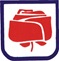 Kazalo vsebine1	POVABILO K ODDAJI VLOGE O ZAINTERESIRANOSTI	12	JAVNI PARTNER	13	PREDMET JAVNEGA POZIVA	14	IZHODIŠČA IN CILJI JAVNEGA PARTNERJA	25	NAČIN IZVEDBE PROJEKTA	46	PRIPRAVA VLOGE O ZAINTERESIRANOSTI	57	VSEBINA VLOGE O ZAINTERESIRANOSTI	58	POSLOVNA SKRIVNOST IN PRAVICE PROMOTORJEV	79	ROK ZA ODDAJO VLOG O ZAINTERESIRANOSTI	710	OBJAVA JAVNEGA POZIVA	811	OBSTOJEČA DOKUMENTACIJA V ZVEZI Z JAVNIM POZIVOM TER DODATNE INFORMACIJE	812	IZVEDBA PREDSTAVITVENIH SESTANKOV IN NADALJEVANJE POSTOPKA	91	POVABILO K ODDAJI VLOGE O ZAINTERESIRANOSTIMestna občina Nova Gorica poziva vse zainteresirane pravne osebe (v nadaljevanju: promotorji) k oddaji vloge o zainteresiranosti za izvedbo projekta javno-zasebnega partnerstva za projekt »Izgradnja in vzpostavitev centra zelenih tehnologij na območju Science City«.Javni poziv je objavljen na podlagi 32., 33. in 34. člena Zakona o javno-zasebnem partnerstvu (Uradni list RS, št. 127/06). Promotorji morajo vlogo o zainteresiranosti pripraviti skladno z zahtevami:Javnega poziva promotorjem k oddaji vloge o zainteresiranosti za izvedbo javno-zasebnega partnerstva za projekt »Izgradnja in vzpostavitev centra zelenih tehnologij na območju Science City« (v nadaljevanju: javni poziv),Zakona o javno-zasebnem partnerstvu (Uradni list RS, št. 127/06; v nadaljevanju: ZJZP),Pravilnika o vsebini upravičenosti izvedbe projekta po modelu javno-zasebnega partnerstva (Uradni list RS, št. 32/07) terUredbe o enotni metodologiji za pripravo in obravnavo investicijske dokumentacije na področju javnih financ (Uradni list RS, št. 60/06, 54/10 in 26/17).2	JAVNI PARTNER3	PREDMET JAVNEGA POZIVAPredmet javnega poziva promotorjem k oddaji vloge o zainteresiranosti za izvedbo javno-zasebnega partnerstva je izvedba projekta »Izgradnja in vzpostavitev centra zelenih tehnologij na območju Science City«. Mestna občina Nova Gorica (v nadaljevanju: javni partner) želi v obliki javno-zasebnega partnerstva zgraditi in vzpostaviti nov center zelenih tehnologij na območju nekdanje Solkanske industrije apna (SIA) v Solkanu (v nadaljevanju Poslovna cona Science City). Predvidena je:novogradnja stavbe, skupne bruto notranje površine 3.820 m2, oziroma skupne bruto površine s pohodno zeleno streho 4.780 m2,nabava, dobava in montaža vse potrebne opreme za delovanje centra zelenih tehnologij terizvedba zunanje ureditve, skupne površine 3.500 m2.Območja urejanja se nahajajo na območju za katerega velja Odlok o občinskem prostorskem načrtu Mestne občine Nova Gorica s spremembami in dopolnitvami (Uradni list RS, št. 13/18, 30/18 in 31/20; v nadaljevanju: OPN), in sicer z oznako EUP SO-10/01. Enota EUP se nahaja na severozahodnem delu mesta, v neposredni bližini meje s sosednjo Italijo v Solkanu, na območju nekdanje Solkanske industrije apna (SIA).Na lokaciji se trenutno prepletajo različne dejavnosti in namembnosti stavb. Glavna dejavnost na tem območju je industrijska raba, ki jo spremljajo skladišča. Poleg tega se na lokaciji nahajajo tudi stanovanja, športni objekti, storitvene dejavnosti ter arhiv/depo SNG Nova Gorica. Trenutna uporaba območja z oznako EUP SO-10/01 ni skladna z namensko rabo prostora po OPN, ki na tem opredeljuje podrobnejšo namensko rabo CDo-druga območja centralnih dejavnosti: območja namenjena trgovskim, oskrbnim, poslovnim, storitvenim, gostinskim dejavnostim in manjši obrti.Dolgoročna vizija Mestne občine Nova Gorica je prestrukturirati to območje v središče visokotehnoloških podjetij, inkubatorjev, raziskovalnih ustanov ter spremljajočih dejavnosti, kot so šport, obrt, javne storitve in podobno.Gradnja je predvidena na parcelah št. 2678/6, 2677/2 in 1520/3 vse k.o. 2303 Solkan, ki so v lasti Mestne občine Nova Gorica, tj. javnega partnerja. Skupna površina parcel znaša 7.203 m2.4	IZHODIŠČA IN CILJI JAVNEGA PARTNERJAIzhodišče Mestne občine Nova Gorica, tj. javnega partnerja, pri navedenem projektu je iskanje zasebnega partnerja, ki bi z izvedbo javno-zasebnega partnerstva projektiral, financiral, zgradil in za čas trajanja javno-zasebnega partnerstva upravljal z na novo vzpostavljenim centrom zelenih tehnologij na območju poslovne cone Science City.Z vidika javnega partnerja je osnovni namen projekta vzpostavitev centra zelenih tehnologij kot središča visokotehnoloških podjetij, inkubatorjev, raziskovalnih ustanov ter spremljajočih dejavnosti ter s tem revitalizirati degradirano urbano območje nekdanje Solkanske industrije apna (SIA). Center zelenih tehnologij bo postal inovativen akter na področju raziskav in razvoja ter implementacije okolju prijaznih zelenih tehnoloških rešitev v MO Nova Gorica, Sloveniji in širše z namenom spodbujanja trajnostnega razvoja, krožnega gospodarstva in zelene inovativnosti z združevanjem in povezovanjem raziskovalnih, izobraževalnih in industrijskih prizadevanj v mestni občini, Sloveniji in Evropi. Nudil bo strokovno, izobraževalno, administrativno in predvsem infrastrukturno podporo naprednim in inovativnim idejam na področju zelenih in trajnostnih inovacij pri prehodu v razširjeno rabo v industriji, kmetijstvu ter v urbanem in naravnem okolju. Z izgradnjo in vzpostavitvijo centra zelenih tehnologij želi mestna občina spodbuditi in podpirati raziskave in razvoj znanj in tehnologij, ki prispevajo k zasledovanju ciljev zelenega prehoda in zelenega krožnega gospodarstva, s čimer se bo prispevalo k pogojem za nastanek blaginje in gospodarske rasti, obenem pa bo poudarjena skrb za okolje. Namen projekta je tudi ozaveščanje, informiranje in izobraževanje lokalnega prebivalstva in širše o pomenu zelenih tehnologij, s poudarkom na mlajših skupinah prebivalstva v okviru izvajanja neformalnega učenja in usposabljanja ter tudi razvoja novih programov dodiplomskega in podiplomskega študija na področju trajnostnega razvoja in zelenih tehnologij.Glavni cilj projekta z vidika javnega partnerja je na območju poslovne cone Science City v Solkanu, in sicer na parcelah št. 2678/6, 2677/2 in 1520/3 vse k.o. 2303 Solkan, zgraditi, opremiti in vzpostaviti delovanje novega centra zelenih tehnologij, katerega skupne bruto notranje površine bodo znašale 3.820 m2 (skupne bruto površine z zeleno streho 4.780 m2), zunanje površine pa 3.500 m2.Specifični cilj projekta z vidika javnega partnerja so:zgraditi novo, sodobno stavbo centra zelenih tehnologij, skupne bruto notranje površine 3.820 m2, oziroma skupne bruto površine s pohodno zeleno streho 4.780 m2,izvesti zunanjo ureditev, površine cca 3.500 m2, nabaviti in postaviti opremo potrebno za delovanje centra zelenih tehnologij,vzpostaviti delovanje centra zelenih tehnologij terustvariti min. 30 novih delovnih mest v roku 5ih let obratovanja centra zelenih tehnologij.Ostali javni cilji projekta so:implementirati ukrepe iz strateških dokumentov občine, regije, države in EU;revitalizirati degradirano urbano območje nekdanje Solkanske industrije apna (SIA), ki je v lasti MO Nova Gorica;vzpostaviti nov, sodoben center zelenih tehnologij kot središče visokotehnoloških podjetij, inkubatorjev, raziskovalnih ustanov ter spremljajočih dejavnosti na urbanem območju mestne občine, s katerim sedaj mestna občina ne razpolaga;spodbujati izvajanje aktivnosti na področju tehnoloških inovacij, trajnostnega razvoja z vključevanjem lokalne skupnosti in lokalnih gospodarskih subjektov;nuditi strokovno, izobraževalno, administrativno in predvsem infrastrukturno podporo naprednim in inovativnim idejam na področju zelenih in trajnostnih inovacij pri prehodu v razširjeno rabo v industriji, kmetijstvu ipd. tako v lokalnem urbanem in tudi naravnem okolju;spodbujati raziskave in razvoj vezane na okolju prijazne zelene tehnološke rešitve ter njihovo implementacijo v lokalnem okolju in širše;spodbujati trajnostni razvoj, krožno gospodarstvo in zeleno inovativnost z združevanjem in povezovanjem raziskovalnih, izobraževalnih in industrijskih dejavnosti;prispevati k ustvarjanju novih, kakovostnih delovnih mest v okviru centra zelenih tehnologij;spodbujati razvoj novih programov dodiplomskega in podiplomskega študija na področju trajnostnega razvoja in zelenih tehnologij;izvajati programe, projekte in druge aktivnosti, ki otroke in mladostnike nagovarjajo na družbene spremembe z vidika trajnostnega razvoja, jih ozaveščajo o podnebnih spremembah ter krepijo vrednote trajnostnega delovanja z namenom poklicnega usmerjanja;razviti nove programe v mladinskem sektorju z neformalnim učenjem in usposabljanjem, večanjem kompetenc mladih ter spodbujanjem njihove ustvarjalnosti in inovativnosti na področju zelenega izobraževanja, ozaveščanja o podnebnih spremembah, trajnostnega razvoja, zelenih tehnologij in inovacij;povezati praktične znanosti z učnimi vsebinami v šolah s spodbujanjem učenja z izkušnjo ter povečati zanimanje za naravoslovje in tehniko, da se mladi odločajo za tovrstne poklice;ozaveščati, informirati in podpirati lokalno skupnost o pomenu prilaganja podnebnim spremembam in varstvu naravnega okolja;spodbujati takšen gospodarski razvoj družbe, ki bo zadovoljeval potrebe sedanje generacije in upošteval enake možnosti zadovoljevanja potreb prihodnjih generacij ter s tem omogočal dolgoročno ohranjanje okolja;prispevati k uresničevanju načela krožnega gospodarstva, zmanjševanju onesnaževanja okolja in ohranjanju narave in naravnih dobrin;prispevati k doseganju okoljskih ciljev skladno z »načelom, da se ne škoduje bistveno« (DNSH);spodbujati povezovanje/sodelovanje med subjekti, ki trenutno s svojo dejavnostjo obremenjujejo okolje, izvajalci javnih služb varstva okolja in drugih oseb, ki opravljajo dejavnosti vezane na varstvo okolja, ter iskanje optimalnih rešitev z namenom znižanja emisij in s tem zmanjšati obremenjenost okolja z različnimi emisijami;izboljšati pogoje za nastajanje novih gospodarskih subjektov, rast obstoječih gospodarskih subjektov in prihod novih gospodarskih subjektov iz perspektivnih panog prihodnosti (npr. digitalizacija, nove tehnologije, zelene tehnologije, umetna inteligenca ipd.);spodbujati aktivno sodelovanje pri vzpostavljanju povezav med nosilci znanj, podpornimi institucijami in gospodarskimi subjekti v lokalnem okolju, pri zagotavljanju prostorskih pogojev za izgradnjo ustreznih kapacitet z zasledovanjem ciljev okoljskega razvoja v kontekstu zelenega prehoda;zagotoviti prostore za zagotavljanje pogojev za kulturno ustvarjanje in dostopnost do kulturnih dobrin, pospeševati povezovanje in ustvarjalnost na področju raziskav, znanosti in kulture;dvigniti/izboljšati kakovost bivalnega in delovnega okolja v mestu in povečati privlačnost obravnavanega predela urbanega območja za investicije in razvoj ter tudi povečati zadovoljstvo lokalnih prebivalcev;zagotoviti boljšo, trajnostno dostopnost do vseh storitev javne infrastrukture na obravnavanem območju ter s tem ponuditi večjo kakovost vseh javnih storitev;krepiti socialno vključenost vseh prebivalcev, tudi ranljivih skupin, in medgeneracijsko sodelovanje;zagotoviti pogoje za gospodarski, družbeni, okoljski in tudi socialni razvoj območja, mesta Solkan in Nova Gorica in okoliških naselij ter s tem tudi same občine;prispevati k nadaljnjem uravnoteženemu in trajnostnemu razvoju urbanega okolja ter posledično k dvigu standarda družbenega urbanega okolja mestne občine;5	NAČIN IZVEDBE PROJEKTAJavni partner predvideva realizacijo projekta v okviru instituta javno-zasebnega partnerstva, pri čemer je glede modela in oblike javno-zasebnega partnerstva, razdelitve tveganj, pogojev ustanovitve stavbne pravice in drugih medsebojnih razmerij med bodočima partnerjema pripravljen analizirati predloge, ki jih bo dobil od potencialnih promotorjev in jih v mejah javnega interesa, ki jih kot javni partner varuje, tudi vključil pri oblikovanju končne oblike in modela javno-zasebnega partnerstva. Promotorje se zato vzpodbuja, da brez omejitev predstavijo lastne modele in oblike javno-zasebnih partnerstev, za katere ocenjujejo, da so finančno-ekonomsko, tehnično in pravno optimalni.Javni partner bo za izvedbo projekta zasebnemu partnerju predvidoma zagotovil zemljišče, tj. parcele 2678/6, 2677/2 in 1520/3 vse k.o. 2303 Solkan, v skupni površini 7.203 m2, ter z ustanovitvijo javno-zasebnega partnerstva na zasebnega partnerja prenesel pravice projektiranja, izgradnje in upravljanja za čas trajanja javno-zasebnega partnerstva. Po izteku obdobja javno-zasebnega partnerstva bo javni partner postal lastnik zgrajene stavbe centra zelenih tehnologij in opreme ter druge infrastrukture. Finančni vložki javnega partnerja v projektiranje, gradnjo in prihodnje upravljanje centra zelenih tehnologij niso predvideni.Predvideno je, da bo promotor (zasebni partner) zadolžen za izdelavo oziroma pridobitev vse potrebne projektne in druge dokumentacije, za izvedbo novogradnje, za nabavo, dobavo in montažo opreme ter za pridobitev gradbenega in uporabnega dovoljenja. Promotor bo zadolžen tudi za vzpostavitev obratovanja novozgrajene stavbe centra zelenih tehnologij in njene okolice ter za njegovo upravljanje za čas trajanja javno-zasebnega partnerstva. Promotor bo moral urediti tudi vse potrebne skupne naprave za nemoteno delovanje stavbe z ID št. 59 k.o. 2303 Solkan na parceli št. 2678/7 k.o. 2303 Solkan ter v korist lastnika/uporabnika te nepremičnine ustanoviti ustrezne stvarne pravice, ki bodo omogočale dostop do teh nepremičnin, njihovo uporabo in vzdrževanje.Promotorji lahko v svoji vlogi podajo tudi drugačen načrt financiranja projektiranja, izgradnje, vzpostavitve in upravljanja centra zelenih tehnologij za čas trajanja javno-zasebnega partnerstva.Predmeten javni poziv promotorjem je neobvezujoč dokument, ki zgolj opisuje namen in cilje javnega partnerja. Javni partner s tem pozivom ne prejudicira oblike javno-zasebnega partnerstva, vsebine, odločitve in akta o javno-zasebnem partnerstvu. Javni partner si pridržuje pravico do spremembe vsebin in obsega ter delov projekta, opisanega v tem javnem pozivu. Končna oblika javno-zasebnega partnerstva, obseg, vsebina, časovna izvedba projekta in obveznosti partnerjev bodo opredeljene v postopku javnega razpisa za izbiro zasebnega partnerja.6	PRIPRAVA VLOGE O ZAINTERESIRANOSTIPromotor mora vlogo o zainteresiranosti izdelati v slovenskem jeziku. Vrednosti morajo biti izražene v EUR.Promotor mora vlogo oddati v tiskani obliki v 1 izvodu. K vlogi mora priložiti tudi elektronski nosilec podatkov – USB ključek s skenirano celotno oddano vlogo o zainteresiranosti. Vse stroške s pripravo in predložitvijo vloge o zainteresiranosti nosi promotor sam.Sestanek s potencialnimi promotorjiJavni partner bo pred rokom za oddajo vloge o zainteresiranosti na podano zahtevo potencialnega promotorja organiziral ogled lokacije z vsakim promotorjem ločeno, v okviru katerega bo promotorjem dana možnost pridobitve podrobnih informacij o projektu.Zainteresirani promotorji lahko prošnjo za dodelitev termina ogleda posredujejo na elektronski naslov:  marko.mikulin@nova-gorica.si ali tanja.gregorcic@nova-gorica.si.Udeležba na ogledu ni pogoj za oddajo vloge o zainteresiranosti.7	VSEBINA VLOGE O ZAINTERESIRANOSTIZa podajo vloge o zainteresiranosti niso predpisani obrazci. Vloga o zainteresiranosti naj bo podana na lastnih dokumentih promotorja.Vloga o zainteresiranosti promotorja za izvedbo javno-zasebnega partnerstva mora vsebovati:Predstavitev promotorja, ki zajema vsaj:Osnovne podatke o promotorjuNavedbo kontaktne osebe promotorja z ustreznimi kontaktnimi podatkiAnalizo razvojnih možnosti in sposobnosti promotorja (opis razvojnih in organizacijskih možnosti in sposobnosti promotorja)Opredelitev finančnih sposobnosti promotorjaOpredelitev tehničnih sposobnosti promotorja (npr. reference pri podobnih projektih)Opredelitev kadrovskih sposobnosti promotorjaIdejna rešitev za dosego razpisanih ciljev in tehnične specifikacije, ki zajema vsaj:Predlog oblike javno-zasebnega partnerstvaPredlog izvedbe projekta (tehnične rešitve gradnje objekta in infrastrukture), ki naj bo skladna z veljavnim prostorskim aktom občinePredlog vlaganj zasebnega partnerja in način izvajanja dejavnostiPrikaz ocenjene vrednosti investicije in predvidene finančne konstrukcije, iz katere bodo razvidna tveganja, ki bi jih zainteresirana oseba prevzela z oceno vrednosti posameznega tveganja, ki zajema vsaj:Predlog modela financiranja javno-zasebnega partnerstvaOpredelitev in razčlenitev vložkov in zavez zasebnega partnerjaOpredelitev in razčlenitev vložkov in zavez javnega partnerjaOceno tveganja predlaganega modela javno-zasebnega partnerstva z opredelitvijo katera tveganja prevzema zasebni partner, katera javni partner in katera tveganja so skupnaČasovni načrt izvedbe, ki zajema vsaj:Predvideno trajanje razmerja javno-zasebnega partnerstvaTerminski plan izvedbe posameznih aktivnosti (gradnja, upravljanje)Finančno in ekonomsko analizo projekta, ki zajema vsaj:Oceno prihodkov in stroškov/odhodkov za čas trajanja javno-zasebnega partnerstva z navedbo načina določitve prihodkov in stroškov/odhodkovLikvidnostni tok zasebnega partnerja za čas trajanja javno-zasebnega partnerstvaLikvidnostni tok javnega partnerja za čas trajanja javno-zasebnega partnerstvaFinančno in ekonomsko analizo projekta na nivoju zasebnega partnerja z izračunom/prikazom ključnih kazalnikov upravičenosti izvedbe projekta (neto sedanja vrednost, interna stopnja donosa, količnik relativne koristnosti, življenjska doba projekta)Oceno izvedljivosti projektaDruge dokumente oziroma dejstva za katere promotor meni, da so relevantni za izvedbo projekta javno-zasebnega partnerstvaPromotor mora pri pripravi vloge upoštevati tudi Dokument identifikacije investicijskega projekta »Izgradnja in vzpostavitev centra zelenih tehnologij na območju Science City« z datumom maj 2024 in Strokovno podlago za ureditev poslovne cone Science city v Solkanu z datumom april 2024Promotor mora v okviru vloge o zainteresiranosti, konkretno v okviru prikaza ocenjene vrednosti investicije ter predvidene finančne konstrukcije, iz katere bodo razvidna tveganja, ki bi jih zainteresirani promotor prevzel, predlagati tudi način/e izvajanja javno-zasebnega partnerstva, iz katerih izhaja, na kakšen način si bo zasebni partner zagotovil likvidnost projekta. Promotor mora v vlogi o zainteresiranosti natančno opredeliti in razdeliti letne prihodke iz naslova javno-zasebnega partnerstva. Promotor mora v vlogi o zainteresiranosti za ta namen predlagati tudi vse aktivnosti in možnosti izvedbe javno-zasebnega partnerstva, iz katerih bo jasno izhajalo pridobivanje prihodkov zasebnega partnerja za vsako leto. V okviru vloge o zainteresiranosti mora promotor poleg zgoraj navedene vsebine glede na dejstvo, da gre za investicijski projekt, vključiti tudi minimalno vsebino, kot jo glede na vrednost predlagane investicije opredeljuje Uredba o enotni metodologiji za pripravo in obravnavo investicijske dokumentacije na področju javnih financ (Uradni list RS, št. 60/06, 54/10 in 26/17).8	POSLOVNA SKRIVNOST IN PRAVICE PROMOTORJEVJavni partner bo vse podatke v vlogi o zainteresiranosti, ki bodo ustrezno označeni, varoval kot zaupne ali kot poslovno skrivnost. Varovani ne bodo le podatki, ki po zakonodaji ne morejo biti označeni kot poslovna skrivnost, oziroma, ki jih je javni partner, skladno z veljavnimi predpisi, dolžan razkriti.Javni partner si pridržuje pravico, da vse podatke, ki ne bodo označeni kot poslovna skrivnost promotorja, uporabi pri oblikovanju končne vsebine, modela ter obsega razpisne dokumentacije za izbor zasebnega partnerja.Skladno s prvim odstavkom 35. člena ZJZP bo promotor, ki bo podal vlogo o zainteresiranosti za sklenitev javno-zasebnega partnerstva, imel v nadaljnjem postopku sklepanja enake pravice kot drugi kandidati. S podajo vloge o zainteresiranosti se ne šteje, da je vlagatelj tudi kandidat v nadaljnjem postopku izbire izvajalca javno-zasebnega partnerstva. Stroške priprave in oddaje vloge v celoti nosi promotor.Skladno z drugim odstavkom 35. člena ZJZP, v kolikor bodo vlogi o zainteresiranosti za sklenitev javno-zasebnega partnerstva priloženi dokumenti, ki celovito predstavljajo pravne, ekonomske, tehnične, okoljevarstvene in druge pogoje za izvedbo postopka ali pomenijo kakšno drugače izvirno idejno rešitev, se lahko javni partner, skladno s predpisi, ki urejajo postopke javnih naročil, odloči o njihovem odkupu (na primer postopek s pogajanji brez predhodne objave), in to ne glede na to, ali nadaljuje postopek za sklenitev javno-zasebnega partnerstva.Če javni partner na podlagi vloge o zainteresiranosti promotorja ne uvede predhodnega postopka niti ne doseže s promotorjem soglasja o odkupu dokumentov, bo javni partner promotorju dokumente vrnil skladno s tretjim odstavkom 35. člena ZJZP. V tem primeru bo promotor ohranil vse pravice na dokumentih, priloženih vlogi o zainteresiranosti za sklenitev javno-zasebnega partnerstva.Promotor nosi vse stroške, povezane s pripravo in predložitvijo vloge o zainteresiranosti. Promotorji so s tem seznanjeni in se s tem s samo predložitvijo vloge o zainteresiranosti izrecno strinjajo.9	ROK ZA ODDAJO VLOG O ZAINTERESIRANOSTIVloge o zainteresiranosti morajo do roka za oddajo prijav prispeti na naslov javnega partnerja: MESTNA OBČINA NOVA GORICA, Trg Edvarda Kardelja 1, 5000 Nova Gorica.Na ovojnici naj bo navedeno: »IZGRADNJA IN VZPOSTAVITEV CENTRA ZELENIH TEHNOLOGIJ NA OBMOČJU SCIENCE CITY« - s pripisom NE ODPIRAJ!Vloge o zainteresiranosti se lahko oddajo tudi osebno v vložišče na naslovu: Mestna občina Nova Gorica, Trg Edvarda Kardelja 1, 5000 Nova Gorica, v času uradnih ur do roka določenega za oddajo vlog. Vloge o zainteresiranosti morajo ne glede na način dostave (osebno ali po pošti) do vložišča javnega partnerja prispeti do spodaj navedenega roka, sicer se bodo štele za prepozno prejete. Vse prepozno prejete vloge o zainteresiranosti bo naročnik/javni partner izločil in jih neodprte vrnil promotorjem.Končni rok za oddajo vlog o zainteresiranosti je dne 14. 6.2024  do  10.00 ure.Pred potekom roka za oddajo vlog o zainteresiranosti lahko promotor v pisni obliki kadarkoli spremeni ali umakne že oddano vlogo. Po izteku roka za oddajo vlog ni več dovoljeno spreminjati ali umikati.10	OBJAVA JAVNEGA POZIVAJavni poziv promotorjem k oddaji vlog o zainteresiranosti za izvedbo javno-zasebnega partnerstva za projekt »Izgradnja in vzpostavitev centra zelenih tehnologij na območju Science City« je objavljen na spletni strani javnega partnerja Mestne občine Nova Gorica, in sicer na naslovu https://www.nova-gorica.si/razpisi/razpisi/.11	OBSTOJEČA DOKUMENTACIJA V ZVEZI Z JAVNIM POZIVOM TER DODATNE INFORMACIJEDokumentacija, s katero razpolaga javni partner v zvezi z javnim pozivom je priloga tega javnega poziva, in sicer: Dokument identifikacije investicijskega projekta »Izgradnja in vzpostavitev centra zelenih tehnologij na območju Science City« z datumom maj 2024 in Strokovna podlaga za ureditev poslovne cone Science city v Solkanu z datumom april 2024.Vrednosti v dokumentaciji so ocenjene, zato javni partner priporoča promotorjem, da izdelajo lastne analize. V postopku sklenitve javno-zasebnega partnerstva bo javni partner lahko postavil drugačne zahteve.Mestna občina Nova Gorica si pridržuje pravico, da brez odškodninske odgovornosti, postopek javnega poziva ustavi ali vsebino javnega poziva k partnerstvu delno spremeni ali dopolni ter po potrebi podaljša rok za oddajo vlog o zainteresiranosti. Morebitne spremembe in dopolnitve bodo sestavni del javnega poziva. Mestna občina Nova Gorica bo vse morebitne spremembe in odgovore na zastavljena vprašanja objavila na svoji spletni strani. Spremembe bodo objavljene najkasneje štiri (4) dni pred rokom za oddajo vlog o zainteresiranosti. Zainteresirane osebe lahko postavijo vprašanja v zvezi z javnim pozivom oziroma dokumentacijo po elektronski pošti na naslov naveden v nadaljevanju.Pristojna oseba javnega partnerja Mestne občine Nova Gorica za dajanje informacij je Tatjana Gregorčič, elektronski naslov: tanja.gregorcic@nova-gorica.si.Vsa vprašanja postavijo zainteresirane osebe pisno, po pošti ali na elektronski naslov:  mestna.obcina@nova-gorica.si, s pripisom »Javni poziv promotorjem - Science city».Vprašanje lahko zainteresirane osebe postavljajo najkasneje do dne 10. 6. 2024 do 10.00 ure. Pojasnila bodo objavljena na spletni strani javnega partnerja.12	IZVEDBA PREDSTAVITVENIH SESTANKOV IN NADALJEVANJE POSTOPKAJavni partner bo lahko po izvedenem odpiranju vlog o zainteresiranosti in njihovem pregledu organiziral predstavitvene sestanke s promotorji, na katerih bodo imeli promotorji možnost dodatno predstaviti vsebino vloge o zainteresiranosti. Sestanki bodo vodeni z vsakim promotorjem ločeno. Termine sestankov bo javni partner uskladil naknadno.Na podlagi predložene dokumentacije promotorjev in morebitnih izvedenih predstavitvenih sestankov bo javni partner skladno z Zakonom o javno-zasebnem partnerstvu (Uradni list RS, št. 127/06) ter Pravilnikom o vsebini upravičenosti izvedbe projekta po modelu javno-zasebnega partnerstva (Uradni list RS, št. 32/07) izdelal Oceno o upravičenosti izvedbe projekta po modelu javno-zasebnega partnerstva, v okviru katere bo primerjal dokumentacijo, ki jo bo pripravil javni partner v skladu z Uredbo o enotni metodologiji za pripravo in obravnavo investicijske dokumentacije na področju javnih financ (Uradni list RS, št. 60/06, 54/10 in 26/17) in dokumentacijo, ki jo bodo predložili zainteresirani promotorji.Številka: 3511-0012/2024-5Datum: 24. 5.2024                                                                                                                                                        Samo Turel                                                                                                                                                            ŽUPANJAVNI POZIV PROMOTORJEMK ODDAJI VLOGE O ZAINTERESIRANOSTI ZA IZVEDBO JAVNO-ZASEBNEGA PARTNERSTVA ZA PROJEKT:IZGRADNJA IN VZPOSTAVITEV CENTRA ZELENIH TEHNOLOGIJ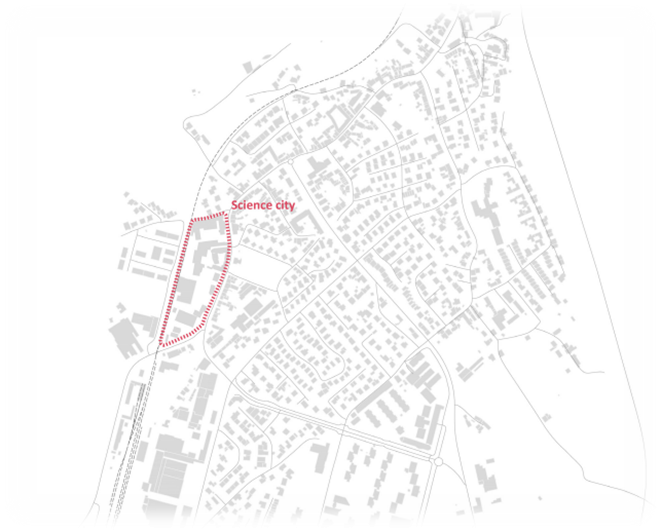 NA OBMOČJU SCIENCE CITYJavni partner:MESTNA OBČINA NOVA GORICATrg Edvarda Kardelja 15000 Nova GoricaŠtevilka zadeve: 3511-0012/2024-5Nova Gorica, 24.05.2024Javni partnerMESTNA OBČINA NOVA GORICANaslovTrg Edvarda Kardelja 1, 5000 Nova GoricaOdgovorna osebaSamo Turel, župan Mestne občine Nova GoricaTelefonska številka+386 5 335 01 11E-naslovmestna.obcina@nova-gorica.siSpletna stranhttp://www.nova-gorica.siMatična številka5881773000Davčna številkaSI 53055730Kontaktna oseba na strani javnega partnerjaTatjana GregorčičTelefonska številka kontaktne osebe05 3350 105E-naslov kontaktne osebetanja.gregorcic@nova-gorica.si